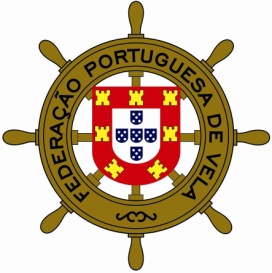 Federação Portuguesa de VelaCertificação de Escolas de Kiteboarding2022Nota: Os pedidos de certificação de Escolas de Kiteboarding para 2021 podem ser apresentados a partir de 15 de novembro de 2021, ficando esta válida desde a data da certificação até 31 de dezembro de 2022.1.Entidade CandidataEntidade:      Filiada na FPV: Morada da sede:      Código Postal:                                Telefone:                             E-mail:      Contribuinte nº:      Nº RNAAT / Marítimo Turística:      Nº Apólice seguro de acidentes pessoais:      Nº Apólice de seguro de responsabilidade civil:      Website:      2. Coordenador técnico da escola Nome:      Telefone:          		Email:       Título Profissional de Treinador de Desporto nº:             Grau:  Validade:      Licença Desportiva nº:        3. Treinadores(É obrigatória a inscrição de pelo menos 1 treinador, que pode ser o Coordenador técnico da escola. Os treinadores inscritos ministram as sessões de ensino / treino na Escola e terão de ser portadores de Licença Desportiva de Treinador pela FPV)Treinador:Nome:      Telefone:          		Email:      Título Profissional de Treinador de Desporto nº:             Grau:  Validade:      Licença Desportiva nº:      Treinador:Nome:      Telefone:          		Email:      Título Profissional de Treinador de Desporto nº:             Grau:  Validade:      Licença Desportiva nº:      Treinador:Nome:      Telefone:          		Email:      Título Profissional de Treinador de Desporto nº:             Grau:  Validade:      Licença Desportiva nº:      Treinador:Nome:      Telefone:          		Email:      Título Profissional de Treinador de Desporto nº:             Grau:  Validade:      Licença Desportiva nº:      * (Caso necessite pode introduzir mais treinadores) 4. Local e caracterização do local/locais das aulas – “SPOT “Nome do “SPOT”:      Morada:      Coordenadas GPS: Lat:     	Long:      Área concessionada especificamente para prática de desportos náuticos?  Existem mais escolas a funcionar no local?  Quais?      Existe espaço reservado e delimitado para as aulas em terra?  Existe espaço reservado para as aulas na água?  Existe sinalética com informação sobre a organização do SPOT? Quais os outros grupos de utilizadores do Spot?      5. Infraestruturas de apoio em terra:                                         Balneários: Casas de banho: Espaço para formação teórica:  Espaço para armazenagem de material: Zona de lavagem de equipamento: Balneários Públicos com WC e Duche (menos de 100 m):  6.  Embarcação de apoio e salvamentoDescreva a embarcação utilizada pela escola. 
Caso exista, explique o motivo pelo qual está impedido de utilizar embarcações a motor no local das aulas e como assegura a segurança dos alunos e restantes atletas na água.7 . Procedimentos / Equipamentos / Requisitos mínimos de segurançaA Escola tem de cumprir com todos os requisitos de segurança obrigatórios a seguir indicados: A escola possui um Kit de primeiros socorros adequado à atividade: Todas as barras utilizadas na escola estão equipadas com sistemas de segurança “quick release”:  Todos os kites utilizados na escola estão equipados com “leash” de segurança: A escola possui kites de diversos tamanhos, adequados às diversas condições de vento, objetivos da aula e características dos alunos: A escola garante que todos os alunos praticam a atividade com capacete e colete de flutuação A escola possui pranchas de diversas medidas, adequadas aos objetivos da aula e às características dos alunos: 	Todos os sistemas de segurança são testados antes de cada utilização. Nas aulas em terra apenas são utilizados kites com um máximo de 8m2. Nas aulas de iniciação (primeira abordagem à modalidade), a escola disponibiliza a todos os alunos kites de 2 a 8m2 e apenas utiliza barras equipadas com linhas curtas (5 a 15m), até que os alunos demonstrem competência no controlo do kite e utilização dos mecanismos de segurança. A escola garante que as pranchas não estão equipadas com leash nem é permitido aos alunos sua utilização.  
Todos os alunos são portadores de colete de flutuação, capacete de proteção, arnês com pega e “leash” de segurança preso na parte frontal do arnês Todos os instrutores utilizam durante as aulas, arnês com pega, “leash” de segurança preso na parte frontal do arnês, corta linhas e telemóvel.Nas aulas de iniciação fora de água, em que o aluno está com o kite engatado no arnês, apenas é utilizado 1 kite por instrutor, estando o instrutor permanentemente junto do aluno. As aulas práticas de iniciação, têm como limite, vento com a velocidade máxima de 25 knots. O rácio de alunos/instrutor nas aulas de iniciação, deverá ser preferencialmente no máximo de 1 instrutor para 2 alunos, não podendo em nenhuma situação ultrapassar os 4 alunos por instrutor. A escola garante esse rácio?  Declaro que a escola possui pelo menos uma embarcação a motor de apoio e salvamento, equipada com todos os mecanismos de segurança exigidos por lei e localizada em local que permite iniciar o resgate de um aluno ou atleta na água em menos de 5 minutos, ou em alternativa que tenho um protocolo escrito com o ISN ou empresa de salvamento aquático que garanta o salvamento nas mesmas condições.  Anexos obrigatórios: Cópia de Título Profissional de Treinador de Desporto do coordenador e de todos os treinadores da escola;Fotos da Escola, onde se possa ver claramente todas as infraestruturas de apoio em terra (caso existam), local das aulas em terra e na água, embarcações de apoio e todos os equipamentos utilizados;Cópia do Reconhecimento legal da empresa, clube ou empresário em nome individual;Cópia dos seguros de responsabilidade civil e acidentes pessoais exigidos por lei;Imagem de satélite do local ou locais das aulas, indicando com precisão a área destinada às aulas, o local onde se encontra a embarcação de apoio e o acesso aos meios de emergência;Documento elaborado pela escola onde fiquem referidos as medidas de segurança e de autoproteção e os procedimentos em caso de acidente e de prevenção dos mesmos.No caso da Escola não possui pelo menos uma embarcação a motor de apoio e salvamento, equipada com todos os mecanismos de segurança exigidos por lei e localizada em local que permite iniciar o resgate de um aluno ou atleta na água em menos de 5 minutos, tem de ser apresentado um protocolo assinado com o ISN ou empresa de salvamento aquático que garanta o salvamento nas mesmas condições de tempo.Declaro que são verdadeiras todas as informações submetidas neste formulário e estou consciente de que as falsas declarações e o não cumprimento dos procedimentos e requisitos mínimos de segurança, implicam a imediata perda de certificação de qualidade FPV por um período de 2 anos.Formulário submetido por: Nome:      
Cargo:      
Data:      IBAN Federação Portuguesa de Vela: PT50 0007 0013 0039 7650 0025 7Nome do proprietário:         
Telefone:      Barco     Mota de Água     Outra   Qual?      Comprimento (metros):      Motor (cv):      Capacidade (Tripulantes):      Matrícula:      Nome do proprietário:         
Telefone:      Barco     Mota de Água     Outra   Qual?      Comprimento (metros):      Motor (cv):      Capacidade (Tripulantes):      Matrícula:      